关于勐海县文化体育广播电视和旅游局2017年部门预算编制的说明按照预算管理的相关规定，目前部门预算的编制实行全口径预算管理，即收入和支出全部纳入预算管理，全部收入和支出都反映在预算中。一、  基本职能概述贯彻执行党和国家文化艺术、体育工作、广播电视工作、旅游工作和新闻出版、著作权、文物管理的方针、政策和法律、法规。研究制定全县文化艺术事业、体育发展事业、广播电视发展事业、旅游发展事业和新闻出版业发展战略，编制文化事业、体育事业、广播电视事业、旅游事业和新闻出版业中长期发展规划和年度计划，并组织实施，推进文化艺术领域、体育公共服务领域、广播电影电视公共服务领域、旅游监督管理服务领域和新闻出版领域的体制机制改革。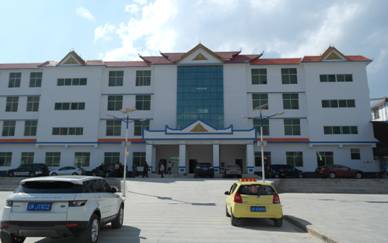 二、  2017年主要工作目标我县文化体育、广播电视和旅游工作基本工作思路是：在党的十八届五中、六中全会精神的指引下，认真贯彻执行党和国家的文化、体育、广播电视和旅游工作方针及政策，紧紧围绕“二为”方向、“双百”方针以及“三贴近”、“三创新”原则，抢抓机遇，求真务实，与时俱进，以建设“民族文化名州”、“旅游强州”为己任，在继续强化队伍建设的基础上，进一步抓好群众文化和民族文化、群众体育和竞技体育、文化旅游市场和文化旅游产业、广播电视和农村电影放映的管理与发展，同时，努力做到三个结合，即文体、广电、旅游工作与人民群众小康建设相结合，与县委、县政府各个时期、各个阶段中心工作相结合，与全国性民族民间文化保护工程相结合。三、  部门基本情况纳入勐海县文化体育广播电视和旅游局2017年度部门预算编报的单位共8个。其中：行政单位1个，参照公务员法管理的事业单位1个，其他事业单位6个。分别是：1.勐海县文化体育广播电视和旅游局；2.勐海县文化旅游综合行政执法大队；3. 勐海县文化馆；4. 勐海县民族文化工作队；5. 勐海县图书馆；6. 勐海县广播电视台；7. 勐海县业余少体校；8. 勐海县农村电影放映管理站。部门在职人员编制84人，其中：行政编制6人，事业编制76人，后勤服务编制2人。在职实有88人，其中：财政全供养88人。离退休人员32人，其中：离休1人，退休31人。车辆编制1辆，实有车辆1辆。单位人员构成情况表四、2017年部门预算收支情况2017年部门预算支出1566.83万元，比上年减少69.17万元，下降4.23%。其中：基本支出1452.03万元，比上年增加320.03万元，增长28.27%；项目支出114.8万元，比上年减少389.2万元，下降77.22%。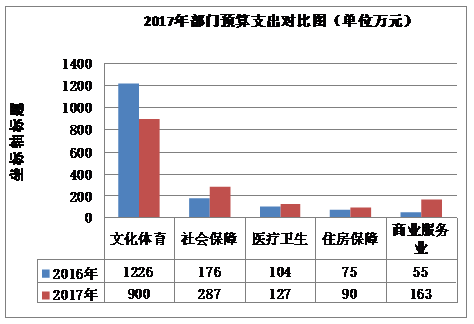 1、按功能科目细化到项级分为：2070101一般行政运行166.39万元、2070102一般行政管理事务2万元、2070109群众文化445.39万元、2070204文物保护6.8万元、2070308群众体育24.85万元、2070404广播231.08万元、2070406电影23.51万元、2080502事业单位离退休65.3万元、2080504未归口管理的行政单位离退休29.18万元、2101101行政单位医疗18.82万元、2101102事业单位医疗60.41万元、2101103公务员医疗补助47.34万元、2210201住房公积金90.22万元、2080304财政对工伤保险基金的补助1.98万元、2080305财政对生育保险基金的补助2.96万元、2080505养老保险134.15万元、2080506职业年金53.66万元、2160504旅游宣传100万元、2160599其他旅游业管理与服务支出62.79万元。2、按经济科目分为：五、预算收支变动情况原因说明1、基本支出变动的主要原因：工资正常晋升变动、人员变动、公务交通补贴、养老保险、职业年金等较上年增加320.03万元，增长28.27%。2、项目支出变动的主要原因：主要是今年比上年减少民族体育工程贷款利息504万元，增加旅游宣传经费和旅游市场综合整治专项经费100万元、农村电影放映补助6万元、非物质文化遗产保护经费和县级非遗传承人补助经费6.8万元、文化体育广播电视工作经费和图书馆购书经费2万元。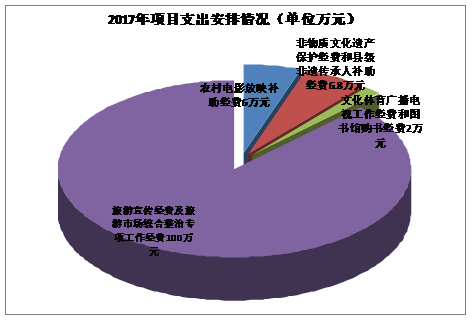 编制情况编制情况编制情况编制情况实有人员情况实有人员情况实有人员情况实有人员情况其它补助人员实有情况其它补助人员实有情况其它补助人员实有情况合计行政事业工勤合计在职离休退休合计遗属人员其它各类补助人员84　676　212088　　131　27　126　预算支出数经济科目经济科目经济科目合计工资福利支出商品和服务支出对个人和家庭补助15671189173205